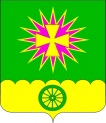 СОВЕТ НОВОВЕЛИЧКОВСКОГО СЕЛЬСКОГО ПОСЕЛЕНИЯДИНСКОГО РАЙОНАРЕШЕНИЕот 25.02.2021								           № 117-28/4станица НововеличковскаяОб утверждении норм отвода земельных участков для выпаса скота и сенокошения на одну условную голову крупного рогатого скота на территории Нововеличковского сельского поселения Динского районаВ соответствии с пунктом 28 части 1 статьи 14 Федерального закона                          от 06 октября 2003 года № 131-ФЗ «Об общих принципах организации органов местного самоуправления», Законом Краснодарского края от 5 ноября 2002 года   № 532-КЗ «Об основах регулирования земельных отношений в Краснодарском крае», Уставом Нововеличковского сельского поселения, в целях оказания содействия в развитии сельскохозяйственного производства и развитии малого и среднего предпринимательства, единообразного применения правовых норм, регулирующих порядок предоставления земельных участков из земель, находящихся в муниципальной собственности поселения, на которых имеются пастбища, гражданам для выпаса скота и сенокошения, Совет Нововеличковского сельского поселения Динского района, р е ш и л:1.Установить норму отвода земельного участка для сенокошения и выпаса скота на одну условную голову:- крупный рогатый скот - 1,0 га/гол.- мелкий рогатый скот - 0,5 га/гол.2. Администрации Нововеличковского сельского поселения Динского района обнародовать настоящее решение в установленном порядке и разместить на официальном сайте Нововеличковского сельского поселения Динского района http://www.novovelichkovskaya.ru.3.	Контроль за выполнением настоящего решения возложить на комиссию по земельным и имущественным вопросам Совета Нововеличковского сельского поселения Динского района (Иванько).4.	Настоящее решение вступает в силу после его официального обнародования.Председатель Совета Нововеличковского сельского поселенияДинского района                                                                                                    С.А.ЖуриковГлава Нововеличковского сельского поселенияДинского района                                                                                                    Г.М.Кова